ИНСПЕКЦИЯ ГОСУДАРСТВЕННОГО ТЕХНИЧЕСКОГО НАДЗОРА КАМЧАТСКОГО КРАЯПРИКАЗ № 37-п г. Петропавловск-Камчатский		                    «20»  декабря 2011  годаО внесении  изменений  в   приложение № 1 к приказу Инспекции государственного технического надзора Камчатского края от 12.05.2009 № 4-п «Об образовании аттестационной комиссии Инспекции государственного технического надзора Камчатского края»В соответствии с постановлением Правительства Камчатского края от 31.03.2009 № 146-П «Об образовании аттестационной комиссии при Правительстве Камчатского края» и приказом Инспекции государственного технического надзора Камчатского края от 08.11.2011 № 29-п «Об утверждении штатного расписания Инспекции государственного технического надзора Камчатского края и введении его в действие с 10.01.2012»ПРИКАЗЫВАЮ:1. Внести изменения в приложение № 1  к приказу  Инспекции  государственного технического надзора Камчатского края от 12.05.2009       № 4-п «Об образовании аттестационной комиссии Инспекции государственного технического надзора Камчатского края», изложив его в редакции согласно приложению к настоящему приказу.  2. Признать утратившим силу приказ Инспекции от 17.01.2011 № 4-п «О внесении изменений в приложение № 1 к приказу Инспекции государственного технического надзора Камчатского края от 12.05.2009       № 4-п «Об образовании аттестационной комиссии Инспекции государственного технического надзора Камчатского края».3. Настоящий приказ вступает в силу через 10 дней после дня его официального опубликования и распространяется на правоотношения, возникшие с 10.01.2012 года.Руководитель                                                                              В.П. МузалевскийПриложениек приказу Инспекции государственноготехнического надзора Камчатского краяот «20» декабря 2011 года № 37–п«Приложение № 1к приказу Инспекции государственного технического надзора Камчатского края от 12.05.2009 № 4–п Состав аттестационной комиссии  Инспекции государственного технического надзора Камчатского края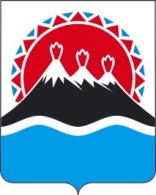 1. Лихачёв Сергей Геннадьевичзаместитель руководителя инспекции – старший государственный инспектор Инспекции государственного технического надзора Камчатского края, председатель комиссии;2. Зуев Вячеслав  Валерьевичгосударственный инспектор Инспекции государственного технического надзора Камчатского края, заместитель председателя комиссии;3. СмачнёваЮлия Юрьевнаспециалист I разряда (специалист по кадровой работе) Инспекции государственного технического надзора Камчатского края, секретарь комиссии;Члены комиссии:4.СкворцоваЮлия Владимировнасоветник отдела правового обеспечения  Главного правового управления  Губернатора и Правительства Камчатского края;5. Мелихова Светлана Григорьевназаместитель начальника Главного управления – начальник отдела по вопросам государственной службы Главного управления Губернатора и Правительства Камчатского края по вопросам государственной службы, кадрам и наградам;6.независимые эксперты – специалисты по вопросам, связанным с государственной службой (по согласованию, не менее одной четверти от общего числа членов комиссии).».